Учреждение образования 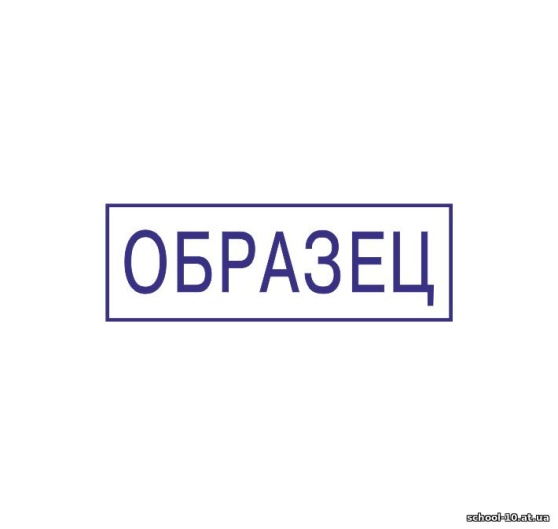 «Бобруйский государственный аграрно-экономический колледж»ОБЯЗАТЕЛЬНАЯ КОНТРОЛЬНАЯ РАБОТА №1Учебный предмет: «Геодезия»Курс IIУчебная группа 140-cСпециальность: 2-70 02 01 «Промышленное и гражданское строительство»Преподаватель_____________ И.И.ИвановРассмотрено на заседании цикловой комиссии (полное название)Протокол № _____от ____ _____________20____Председатель цикловой комиссии _________________ В.И.СмирноваСОДЕРЖАНИЕ1. Перечень теоретических вопросов ………………………………………..…………….32. Перечень практических заданий ………………………………………………………...53. Задания для обязательной контрольной работы ………………………………………..64. Эталон ответов …………………………………………………………………………...85. Примерные критерии оценивания ……………………………………………………..10УТВЕРЖДАЮЗаместитель директора по учебной работе___________ П.А.Кустова___ ____________20__